Registration FormPaper ID:……………….Mr./Mrs. .......................................................................................................Affiliation......................................................................................................E-mail: ……………………………………………………………………………………………………..FEES (please mark)Registration Fee for authors/participants, before 03.09.2021		150 € / 735 RON  / Registration Fee forauthors/participants, after 03.09.2021		200 € / 980 RON  / Registration Fee for young researches*, before 03.09.2021		100 € / 490 RON  / 	Registration Fee for young researches*, after 03.09.2021		150 € / 735 RON  / Accompanying person**						 75 € /  370 RON  / 		*) under 35 years
**) includes conference attendanceThe registration fee include: access to all the scientific programs, the conference materials, paper publication., coffee breaks and get together party. Required invoice (mandatory response):  	  Yes	 NoUpon request, the CIEM Administrative Office may provide an Invoice, which may be drawn either per person or per institutional entity. Invoice per person: Identification document (either Card of Identity or Passport) details: …………………………………………………Invoice per institutional entity:Entity's name and address …….…………………………………………………………………………………………………………..…….…………………………………………………………………………………………………………..Unique identification code (CUI): ……………….…………………………………………………………………………………....Date  .........................................		Signature  ...............................................................e-mail: ciem@upb.ro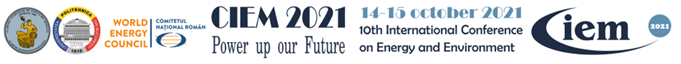 